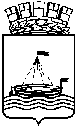 Департамент образования Администрации города ТюмениМуниципальное автономное дошкольное образовательное учреждениедетский сад № 160 города Тюмени(МАДОУ д/с № 160 города Тюмени)Городской конкурс профессионального мастерства «Педагог года – 2023»номинация «Педагог-психолог года»Конспект коррекционно-развивающего занятияс детьми подготовительной группы«Прояви свои чувства и эмоции»(видео-занятие)Педагог-психологПономарева Виктория АндреевнаТюмень, 2023 Цель: коррекция эмоционально-волевой сферы дошкольника, стабилизация эмоционального состояния.Задачи:Закреплять знания детей об эмоциях человека.Создание мандал с использованием нетрадиционных материалов.Развитие спонтанного чувства самовыражения, воображения и мелкой моторики;Участники: дети старшего дошкольного возраста, имеющие проблемы с эмоциональной нестабильностью и низким уровнем самоконтроля.Необходимые материалы: пуговицы, тканевые лоскуты, шаблоны мандал, ауди-запись с релаксационной музыкой, партитивная колонка, перо.Ход занятия1.  Ритуал приветствия.Упражнение «Перышко» П: здравствуйте, ребята! Я рада Вас видеть. Давайте поприветствуем друг друга. Я дотронусь перышком до своего соседа справа, поприветствую его и скажу на что похоже сегодня мое настроение: «Артем, я рада видеть тебя, мое настроение похоже на большого розового медведя». Теперь Артем берет у меня перышко, дотрагивается им до своего соседа справа и говорит: «Вероника, я рад тебя видеть» и так далее. (Дети выполняют приветствие)2. Организационный момент.Беседа «Что такое эмоции?»П: Дети, как вы думаете какое у меня сейчас настроение? (психолог улыбается). Да, замечательно. А какое еще бывает настроение? (дети отвечают веселое, радостное, грустное, плохое…). Как вы можете узнать, какое настроение у людей, которые вас окружают? (дети отвечают по выражению, мимике лица). Да, наше лицо меняется в зависимости от настроения! Дети, как еще можно назвать проявление разного настроения? (ответ детей эмоции) Да, это эмоции. Мы выражает разные эмоции. Какие эмоции вы знаете? (дети отвечают стыд, страх, вина, грусть, радость, удивление, презрение, интерес, гнев). Различные эмоции люди выражают мимикой. Это когда мы можем передать свое состояние, настроение, эмоцию выражением лица и телом.Дети, а как вы думаете какого цвета грусть? (дети отвечают, коричневый, черный, серый, синий и т. д.) А радость? (дети отвечают желтый, голубой, розовый, зеленый). Отлично! А какого цвета злость? (дети отвечают красный, фиолетовый, черный, синий) А удивление? (оранжевый, желтый, белый). Хорошо. А теперь предлагаю вам пройти, чтобы продолжить наше занятие.3. Практическая часть.Создание мандал «Эмоции»П: На прошлом занятии мы с вами выполняли грустную и радостную мандалу в парах, а кто помнит, что такое мандала? (ответ детей). Сегодня Вам необходимо создать каждому свою мандалу эмоций при помощи пуговиц и ткани, но не забывайте про цвета, с которыми у вас ассоциируется радость, грусть, злость и удивление. Чтобы вам было проще держать круг, на столах имеются шаблоны кругу. Выбирайте эмоцию, которую бы вы хотели сегодня создать и приступайте к работе. Сначала мы делаем рамку нашей мандалы, а затем заполняем пустое пространство по центру. (дети начинают выполнять работу, по завершению работы психолог задает уточняющие вопросы). 1.Ребята, давайте посмотрим каждый на свою работу. Какие чувства она вызывает у Вас? 2. Илья, трудно ли было тебе выбирать цвета для мандалы? (ответ ребенка) Почему? (ответ ребенка)3. Марина, чем отличаются твоя работа, от работы Ильи? (ответ ребенка) 4. Какая часть своей работы нравится Артему? (ответ ребенка) Почему? (ответ ребенка).5. Вероника, приведи пример из жизни, когда ты могла проявлять ту эмоцию, которую ты выбрала? (ответ ребенка)Спасибо ребята за ответы, вы сделали разные картины. Каждый из эти эмоции показывает по-разному.4.Заключительный этап.Упражнение «Рубка дров» П: Сейчас предлагаю вам превратиться в дровосеков, давайте встанем в круг. Вы когда-нибудь видели, как рубят дрова? (Да) Можете показать? (Дети показывают) Отлично! Сейчас мы с вами будем рубить телегу дров. Повторяйте за мной.  Мы берем бревно и ставим на пень, ноги на ширине плеч, поднимаем топор над головой и со всей силы опускаем его на бревно с криком «Ха!», чтобы облегчить себе работу». Попробуем разрубить бревно? (да, психолог вместе с деть выполняет упражнение)Рефлексия. Вопросы психолога.1.Что для вас сегодня было интересным?2. Трудно ли было создавать мандалу эмоций?3. Чему вы научились сегодня?4. Что вы узнали сегодня?5. Ритуал прощанья.Упражнение «Громкий кулачек»П: Наше занятие подходит к концу. А сейчас вытягиваем правую руки перед ладонью к верху, ставим на нее леву руку с жестом «класс» и выполняем круговые движение со словами «О-о-о-отлично», еще раз «О-о-о-о-о-отлично». Спасибо за занятие, досвидания.